Systems of Inequalities (KEY)Graph the following systems of inequalities. Be sure your solution regions are clearly indicated!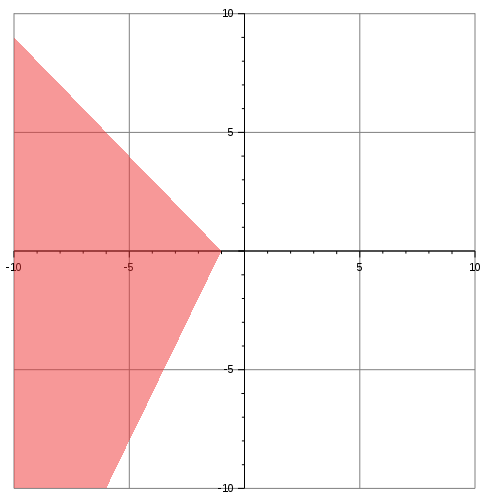 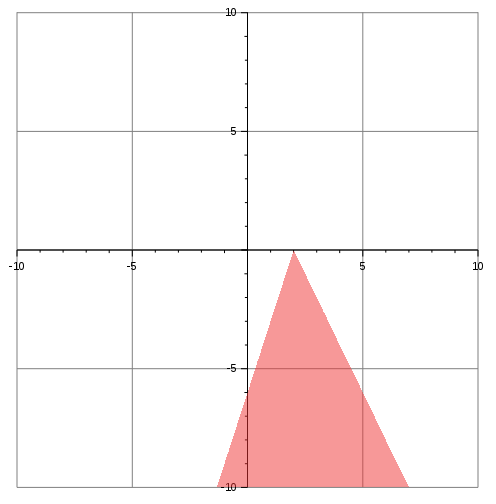 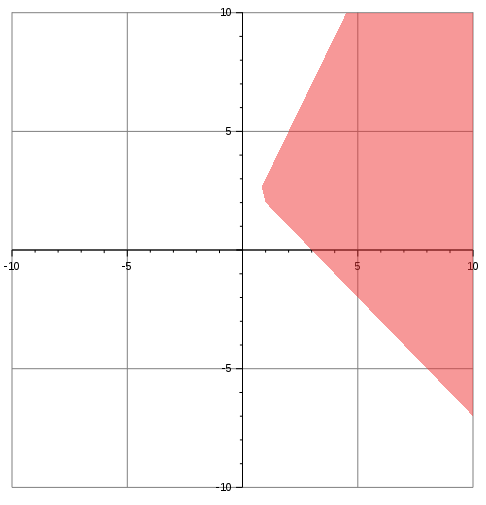 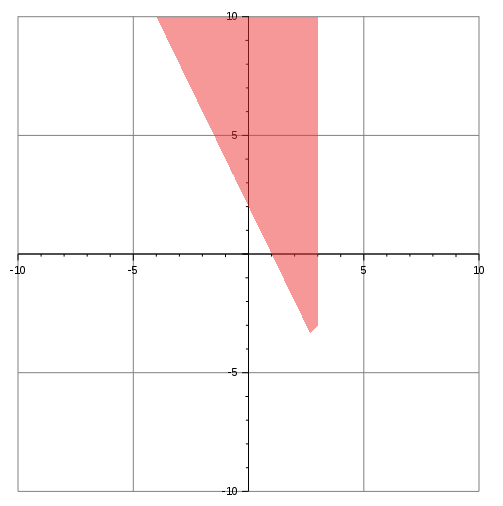 